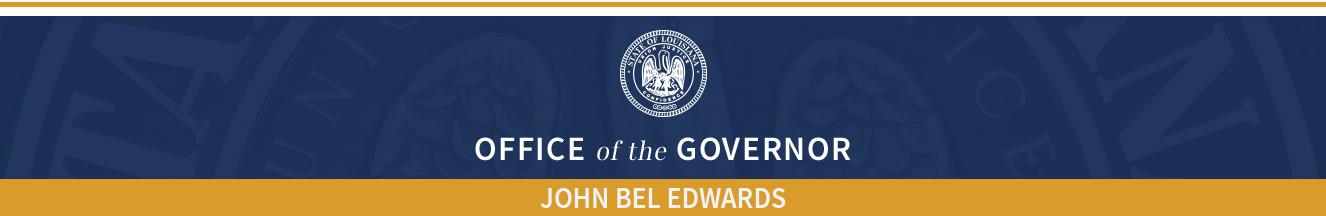 PUBLIC MEETING NOTICELouisiana State Interagency Coordinating Council (La - SICC)Thursday, July 11, 20191:00p.m. – 3:00p.m.Thomas Jefferson Room, Claiborne Building, 1201 N 3rd Street, Baton Rouge, LAAGENDA Presiding, Shanida Mathieu, Chair Call to OrderRoll CallIntroductionsAction ItemsReview and Approval of April 11, 2019 minutesReportsChairperson – Shanida Mathieu (Chair)Executive Director—Melanie WashingtonLead Agency Report—Brenda Sharp  State Systemic Improvement Plan  UpdateFamily Cost Participation ReportAnnual Performance ReportRegional ICC ReportsSICC Committee Reports: Family Assessment WorkgroupService Delivery Supports Family PrioritiesTeam-based Practice SupportsAgency News or Updates (Medicaid, Insurance, Preschool, OBH, OPH, DOE, DCFS, Head Start, DDC)Other Business Public Comments       IX.	Adjournment 